Publicado en Kenitra-Marruecos el 21/11/2022 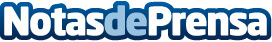 La Ruta de la Luz vuelve a Marruecos en una nueva misión ópticaEn esta ocasión se ha llevado a cabo un proyecto de mejora de la salud visual en la ciudad de Kenitra, en colaboración con Equatorial Coca-Cola Bottling Company y Fundación Elena Barraquer, que incluyó además de las revisiones ópticas y prescripción de gafas, también operaciones oftalmológicas. Los ópticos de la Ruta, Pedro Duc, y Marian Hierro, llevaron a cabo 675 revisiones, para las que se enviarán 275 gafas nuevas a los beneficiariosDatos de contacto:Javier Bravo606411053Nota de prensa publicada en: https://www.notasdeprensa.es/la-ruta-de-la-luz-vuelve-a-marruecos-en-una Categorias: Internacional Medicina Imágen y sonido Sociedad Solidaridad y cooperación http://www.notasdeprensa.es